                                                                  BOARD MEETING MINUTES                                                               GA Nonpublic Postsecondary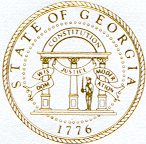   Education CommissionMEMBERS PRESENT:Arthur Vaughn	Holly Kirbo	 Mollie Cohen	 Toby Hinton	Victoria AgyekumMEMBERS ABSENT:None	Call to Order
Chair, Arthur Vaughn called the meeting to order at 10:02AM
APPROVAL OF MINUTES
Toby Hinton made a motion to adopt the Minutes from July 23, 2018 Quarterly Meeting of the Board of Trustees of the Tuition Guaranty Trust Fund.  Victoria Agyekum seconded the motion.Upon unanimous vote it was RESOLVED that the Minutes from the July 23, 2018 Meeting of the Board of Trustees of the Tuition Guaranty Trust Fund be adopted.QUARTERLY REPORT (unaudited): TUITION GUARANTY TRUST FUNDExecutive Director, Corinna Robinson reported the following:Fiscal Year 2019 First Quarter Report ending September 30, 2018Tuition Guaranty Trust Fund First Quarter Yearly Comparison Report      Mollie Cohen made a motion to adopt the Quarterly Report of the Tuition Guaranty Trust Fund for the       Three-month period ending September 30, 2018.  Toby Hinton seconded the motion.       Upon unanimous vote it was RESOLVED that the Quarterly Report of the Tuition Guaranty Trust Fund,       for the Three-month period, ending September 30, 2018 be adopted.FY19 First Quarter School Closures
Executive Director, Corinna Robinson asked that Deputy Director, Dr. Laura Vieth present the following report on school closures:Concept Software and Services, Inc. (Alpharetta, GA)a.	Closed July 20, 2018b. 	Unaccredited c. 	First approved July 21, 2016d.	GNPEC currently awaiting receipt of student recordsLoyola University of New Orleans (New Orleans, LA)a. 	August 27, 2018b. 	Accredited by SACSCOCc. 	First approved September 1, 2012d.	Main campus in New Orleans, LA will maintain recordsCode Career (Lawrenceville, GA)a. 	Closed September 13, 2018b. 	Unaccreditedc. 	First approved September 16, 2016d.	GNPEC is in receipt of the student recordsStrayer University (Roswell, GA)Closed September 19, 2018Accredited by MSCHEFirst Approved June 26, 2006Headquarters in Herndon, VA will maintain student recordsAltierus Career College/Atlanta West (Atlanta, GA)Closed September 30, 2018Accredited by ACCSCFirst Approved July 1, 2010Zenith Education Group will maintain student recordsExecutive Director Robinson informed the Commissioners that the next Quarterly School Closures Report will begin to include the number of students affected by these closures.
No approval required.ADJOURNMENTToby Hinton made a motion to adjourn the meeting. Mollie Cohen seconded the motion.There being no further business, the meeting adjourned at 10:10 a.m.        DATE:Monday, October 15, 2018          TIME:10:00 AMLOCATION:Via teleconference, Tucker, GAMEETING CHAIR:Dr. Arthur VaughnMEETING TITLE:Board of Trustees of the Tuition Guaranty Trust FundBoard of Trustees of the Tuition Guaranty Trust FundBoard of Trustees of the Tuition Guaranty Trust FundBOARD CHAIR APPROVAL:
(Signature & Date)BOARD SECRETARY APPROVAL:
(Signature & Date)